Blackberry SetupeduroamNavigate to the Settings Menu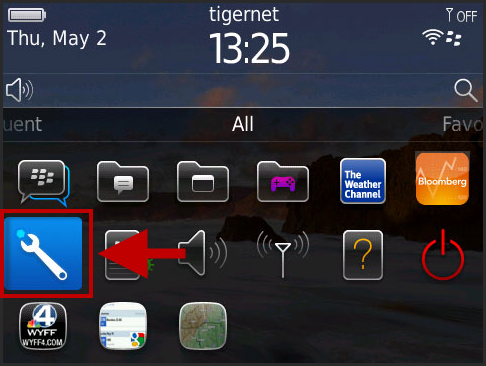 Select Networks and Connections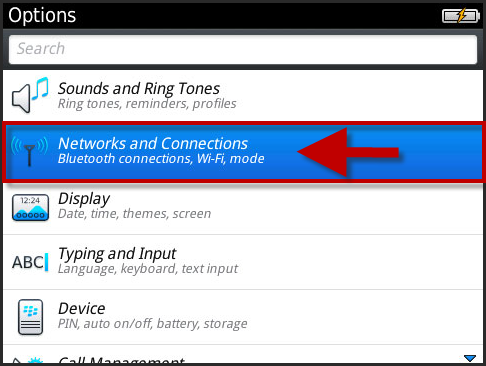 Select Wi-Fi Network.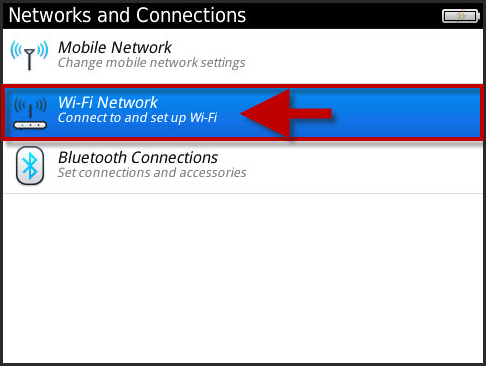 Select eduroam.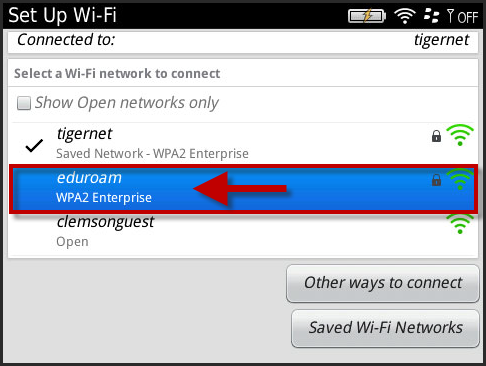 The Wi-Fi Security screen will be displayed.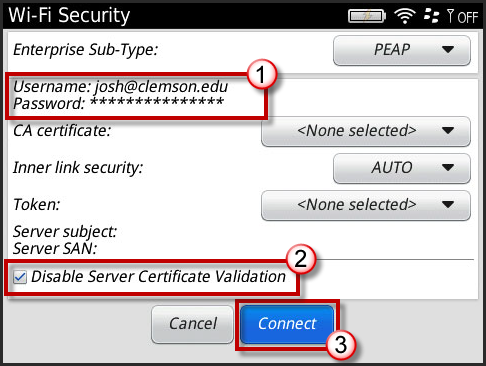 When prompted, login to the eduroam network with your username@clemson.edu and password.Enable the checkbox to Disable Server Verification Box.Then click Connect. 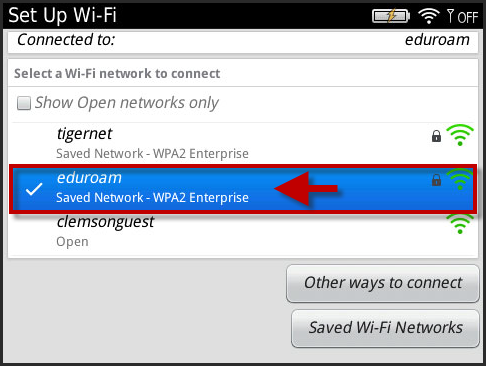 You are now connected to eduroam.